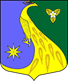 Ленинградская областьЛужский муниципальный районАдминистрация Скребловского сельского поселенияПОСТАНОВЛЕНИЕот 11 июня 2021 года   			   № 192О внесении изменений и дополнений в постановление от 02.10.2019 г. № 350 «Об утверждении административного регламента по предоставлению муниципальной услуги «Внесение в реестр сведений о создании места (площадки) накопления твердых коммунальных отходов»В соответствии с Федеральным законом от 06.10.2003 № 131-ФЗ «Об общих принципах организации местного самоуправления в Российской Федерации», Федеральным законом от 27.07.2010 № 210-ФЗ «Об организации предоставления государственных и муниципальных услуг», постановлением Правительства Российской Федерации от 11.11.2005 № 679 «О Порядке разработки и утверждения административных регламентов исполнения государственных функций (предоставления государственных услуг)», информационным письмом Лужской городской прокуратуры от 31.05.2021 г.№ 22-30-2021                                                               ПОСТАНОВЛЯЮ:Внести в Административный регламент предоставления администрацией Скребловского сельского поселения муниципальной услуги «Внесение в реестр сведений о создании места (площадки) накопления твердых коммунальных отходов», изменения и дополнения следующего содержания: Дополнить п. 2.2.1.:«Заявители в целях получения муниципальных услуг обращаются в орган, предоставляющий муниципальные услуги, непосредственно или через многофункциональный центр. В электронной форме муниципальные услуги предоставляются способами, предусмотренными частью 2 статьи 19 Федерального закона № 210-ФЗ, с использованием единого портала государственных и муниципальных услуг, региональных порталов государственных и муниципальных услуг, официальных сайтов указанных органов в соответствии с нормативными правовыми актами, устанавливающими порядок предоставления государственных и муниципальных услуг.» Дополнить п. 2.6.1.:«Запрещено требовать от заявителя предоставления на бумажном носителе документов и информации, электронные образы которых ранее были заверены в соответствии с пунктом 7.2 части 1 статьи 16 Федерального закона № 210-ФЗ, за исключением случаев, если нанесение отметок на такие документы либо их изъятие является необходимым условием предоставления муниципальной услуги, и иных случаев, установленных федеральными законами.» Дополнить п. 2.18.:«Организация предоставления муниципальных услуг в упреждающем (проактивном) режиме. 1. При наступлении событий, являющихся основанием для предоставления муниципальных услуг, орган, предоставляющий  муниципальную услугу, вправе:1) проводить мероприятия, направленные на подготовку результатов предоставления муниципальных услуг, в том числе направлять межведомственные запросы, получать на них ответы, после чего уведомлять заявителя о возможности подать запрос о предоставлении соответствующей услуги для немедленного получения результата предоставления такой услуги;2) при условии наличия запроса заявителя о предоставлении муниципальных услуг, в отношении которых у заявителя могут появиться основания для их предоставления ему в будущем, проводить мероприятия, направленные на формирование результата предоставления соответствующей услуги, в том числе направлять межведомственные запросы, получать на них ответы, формировать результат предоставления соответствующей услуги, а также предоставлять его заявителю с использованием портала государственных и муниципальных услуг и уведомлять заявителя о проведенных мероприятиях.»Данное постановление разместить на официальном сайте администрации Скребловского сельского поселения в сети Интернет http://скреблово.рф/.Внесенные изменения отобразить в реестре государственных услуг.Постановление вступает в законную силу согласно действующего законодательства.Контроль за исполнением настоящего постановления оставляю за собой.Глава администрацииСкребловского сельского поселения                            			                 Е. А. Шустрова